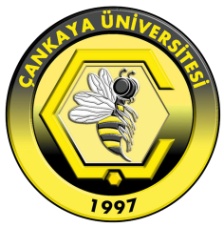 ÇANKAYA UNIVERSITYFaculty of Economics and Administrative Sciences Department of Political Science and International Relations SyllabusDepartmentPolitical Science and International RelationsPolitical Science and International RelationsPolitical Science and International RelationsPolitical Science and International RelationsPolitical Science and International RelationsPolitical Science and International RelationsPolitical Science and International RelationsCourse Code & Course NamePSI 403 US FOREIGN POLICYPSI 403 US FOREIGN POLICYPSI 403 US FOREIGN POLICYPSI 403 US FOREIGN POLICYPSI 403 US FOREIGN POLICYPSI 403 US FOREIGN POLICYPSI 403 US FOREIGN POLICYNumber of Weekly Lecture Hours3Weekly Lab/Tutorial Hours0Number of Credit Hours3ECTS Credit6Academic Year2020-20212020-20212020-20212020-20212020-20212020-20212020-2021SemesterFall SemesterFall SemesterFall SemesterFall SemesterFall SemesterFall SemesterFall SemesterInstructorDr. Emre KayhanDr. Emre KayhanDr. Emre KayhanDr. Emre KayhanDr. Emre KayhanDr. Emre KayhanDr. Emre KayhanE-mailemrekayhan@cankaya.edu.tremrekayhan@cankaya.edu.tremrekayhan@cankaya.edu.tremrekayhan@cankaya.edu.tremrekayhan@cankaya.edu.tremrekayhan@cankaya.edu.tremrekayhan@cankaya.edu.trRoom &Phone2331239233123923312392331239233123923312392331239Lecture HoursMonday, 14:20 - 16:20Monday, 14:20 - 16:20Monday, 14:20 - 16:20Monday, 14:20 - 16:20Monday, 14:20 - 16:20Monday, 14:20 - 16:20Monday, 14:20 - 16:20Office HourFriday, 12:20 - 14:20Friday, 12:20 - 14:20Friday, 12:20 - 14:20Friday, 12:20 - 14:20Friday, 12:20 - 14:20Friday, 12:20 - 14:20Friday, 12:20 - 14:20Course Web Sitehttp://psi403.cankaya.edu.trhttp://psi403.cankaya.edu.trhttp://psi403.cankaya.edu.trhttp://psi403.cankaya.edu.trhttp://psi403.cankaya.edu.trhttp://psi403.cankaya.edu.trhttp://psi403.cankaya.edu.trCourse Description As an introductory class in US foreign policy, the course examines US foreign policy since its foundation with an emphasis on the Cold War and post-Cold War eras. How did thirteen humble colonies turn into a superpower that changed the rest of the history of international relations? What are the basic parameters of US foreign policy? What are some patterns of continuity and change in US foreign policy? We try to find answers to these and similar questions by perusing the history of US diplomacy.  Prerequisites (if any)1st2nd2nd3rd3rd4thPrerequisites (if any)Prerequisites (if any) Consent of the Instructor Consent of the Instructor Give others, if any.  Give others, if any.  Give others, if any. Co-requisites (if any)1st2nd2nd3rd4th4thCo-requisites (if any)Course Type  X Must course for dept.      Must course for other dept.(s)       Elective course for dept.      X Elective course for other dept.(s)X Must course for dept.      Must course for other dept.(s)       Elective course for dept.      X Elective course for other dept.(s)X Must course for dept.      Must course for other dept.(s)       Elective course for dept.      X Elective course for other dept.(s)X Must course for dept.      Must course for other dept.(s)       Elective course for dept.      X Elective course for other dept.(s)X Must course for dept.      Must course for other dept.(s)       Elective course for dept.      X Elective course for other dept.(s)X Must course for dept.      Must course for other dept.(s)       Elective course for dept.      X Elective course for other dept.(s)Course Objectives The field of international relations is the sphere of interconnectedness. That's why if we want to know our own country's foreign policy in depth we need to learn the foreign policies of other major countries that are in touch with our own country. The US has been a major ally of Turkey since the end of the second World War. In that case, we need to get acquainted with US policies towards Turkey as well as other countries. Course Outline Course Outline WeekTopic(s)1How to study US foreign policy, different theories and methods towards foreign policy analysis2Manifest Destiny; the founding of the US; the role of geography, demography and international conjuncture in the making of a new country3Civil War; Constitutionality and Democracy in America4Unilateralism: From Civil War Up Until World War I5From Unilateralism to Engagement: World War I and Wilsonian Idealism 6The League of Nations7The Interwar Years Through World War II8Mid-term exam9The Cold War I (Containment, NATO, Marshall Plan)10The Cold War II ( Vietnam War, Cuban Missile Crisis, Iran-Contra Affair)11The End of Cold War (The fall of communism, Glasnost-Prestroika)12Post-Cold War (Gulf Wars, A New World Order)13War on Terror14The future of US Foreign PolicyGrading Policy Grading Policy Grading Policy Grading Policy Grading Policy Grading Policy Grading Policy Grading Policy Grading Policy Assesment ToolQuantityPercentageAssessment ToolQuantityPercentageAssessment ToolQuantityPercentageHomeworkCase StudyAttendanceQuizLab WorkField StudyMidterm Exam140Class ParticipationProjectTerm PaperOral PresentationFinal Exam160Textbook(s) Textbook(s) Textbook(s) Textbook(s) Textbook(s) Author(s)TitlePublisherPublication YearISBNJoyce P. Kaufman A Concise History of US Foreign PolicyRowman & Littlefield Press20179781442270459Walter A. McDougallPromised Land, Crusader State:The American Encounter with the World Since 1776Mariner Books19970395901324Reference Books Reference Books Reference Books Reference Books Reference Books Author(s)TitlePublisherPublication YearISBNPaterson, Clifford, Maddock, Kisatsky, HaganAmerican Foreign Relations: To 1920 Volume 1Wadsworth20039781285736273Paterson, Clifford, Maddock, Kisatsky, HaganAmerican Foreign Relations: Since 1895 Volume 2Wadsworth20039781285433332Teaching Policy 				
Students are expected to do the necessary preparation by perusing the assigned readings in advance before the classes. Preparing for the classes enables the students to follow the lessons more easily.Laboratory, Studio and Court Hall Usage -Computer Usage -Learning Outcomes By analyzing a foreign country’s diplomacy (which happened to be one of the major powers of the international system) students are expected to develop a better understanding of foreign policy in general and Turkish foreign policy in specific. 